المملكة العربية لسعودية                                                                                                                                                            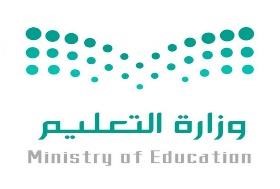     وزارة التعليم                                                                                                                                   الإدارة العامة للتعليم                                                                                                             مكتب التعليم                      الأسبوع : الأول            التاريخ:  14  /  2 /1446 هـ                                           الصف :            الأسرة والمدرسة شريكان في العملية التربوية ولكم جزيل الشكر                      يعتمد مديرة المدرسة  : ملاحظات المعلم  الواجبات المنزلية أهداف التعلم المادة : عنوان الدرس  اليوم الأحد  الاثنين الثلاثاء الأربعاء الخميس 